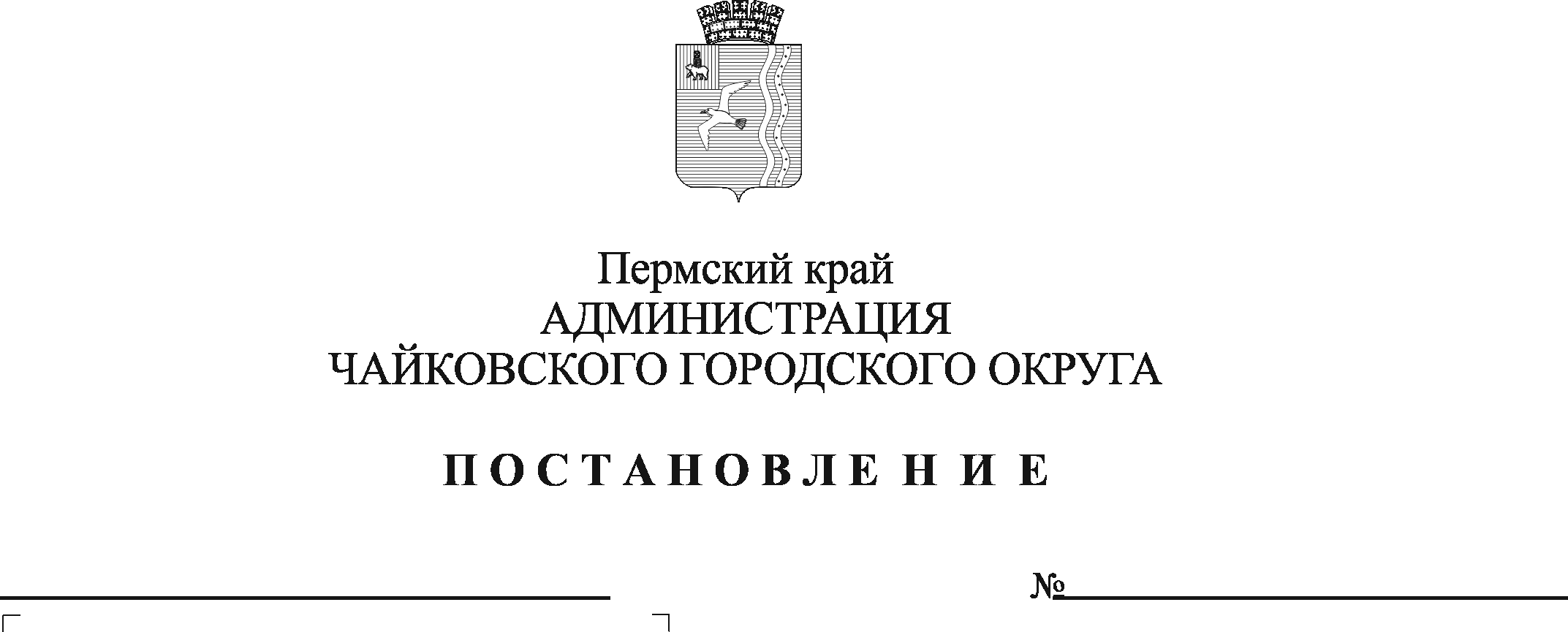 В соответствии с Федеральным законом от 6 октября 2003 г. № 131-ФЗ «Об общих принципах организации местного самоуправления в Российской Федерации», Уставом Чайковского городского округа, в целях реализации подпрограммы «Развитие сельского хозяйства» муниципальной программы «Экономическое развитие Чайковского городского округа», утвержденной постановлением администрации города Чайковского от 17 января 2019 г. № 10/1ПОСТАНОВЛЯЮ:Утвердить прилагаемые:Положение по окружному смотру-конкурсу «Культура земледелия» среди сельскохозяйственных товаропроизводителей Чайковского городского округа;Состав конкурсной комиссии.Признать утратившим силу постановление администрации Чайковского городского округа от 11 марта 2020 г. № 265 «Об утверждении Положения по окружному смотру конкурсу «Культура земледелия» среди сельскохозяйственных товаропроизводителей Чайковского городского округа».Опубликовать постановление в газете «Огни Камы» и разместить на официальном сайте администрации Чайковского городского округа.Постановление вступает в силу после его официального опубликования.Контроль за исполнением постановления возложить на заместителя главы администрации Чайковского городского округа по экономике, начальника управления.Глава городского округа –глава администрацииЧайковского городского округа				            Ю.Г. ВостриковУТВЕРЖДЕНОпостановлением администрации  Чайковского городского округаот «___» ______ 20__ года № __ПОЛОЖЕНИЕпо окружному смотру-конкурсу «Культура земледелия»среди сельскохозяйственных товаропроизводителейЧайковского городского округаОбщие положенияНастоящее Положение по окружному смотру-конкурсу «Культура земледелия» среди сельскохозяйственных товаропроизводителей Чайковского городского округа (далее - Положение) определяет критерии оценки и условия проведения смотра–конкурса «Культура земледелия» (далее - конкурс) среди сельскохозяйственных товаропроизводителей Чайковского городского округа, количество призовых мест, порядок поощрения победителей конкурса.Окружной конкурс проводится в рамках подпрограммы «Развитие сельского хозяйства» муниципальной программы «Экономическое развитие Чайковского городского округа», утвержденной постановлением администрации города Чайковского от 17 января 2019 г. № 10/1, с целью обмена опытом по использованию передовых технологий, с уклоном на энергоресурсосбережение в обработке почвы, распространения перспективных культур и сортов сельскохозяйственных культур, биологизации системы земледелия, поднятия уровня культуры сельскохозяйственного производства и повышения экономической эффективности.Конкурс проводится Управлением экономического развития администрации Чайковского городского округа, в лице отдела сельского хозяйства (далее - отдел сельского хозяйства) путем осмотра посевов сельскохозяйственных товаропроизводителей, по установленным настоящим Положением критериям, конкурсной комиссией, в соответствии с пунктами 3.1 и 3.2 настоящего Положения.Конкурс проводится среди сельскохозяйственных товаропроизводителей Чайковского городского округа, включенных в реестр получателей государственной поддержки сельскохозяйственного производства, утверждаемый Министерством агропромышленного комплекса Пермского края. Положение о порядке ведения реестра получателей государственной поддержки сельскохозяйственного производства размещается на официальном сайте Министерства агропромышленного комплекса Пермского края в информационно-телекоммуникационной сети Интернет по адресу: www.agro.permkrai.ru и имеющих общую посевную площадь не менее 1000 гектаров (далее - участники конкурса).Подготовка и проведение конкурсаОбщее руководство подготовкой и организацией проведения конкурса осуществляет отдел сельского хозяйства, который определяет дату проведения конкурса и размещает на сайте администрации Чайковского городского округа информацию о начале приема документов на участие в конкурсе.Участники конкурса в течение 5 дней после размещения на сайте администрации Чайковского городского округа информации о начале приема документов предоставляют в отдел сельского хозяйства заявку на участие в смотре-конкурсе «Культура земледелия» по форме согласно приложению 1 к Положению.Заявки участников конкурса принимаются по адресу: г. Чайковский, ул. Ленина 61/1, офис 17.У каждого участника конкурса, посевы представляет главный агроном (при его отсутствии руководитель или иное должностное лицо) с пояснением предшественников, сроков сева, сортов (на семеноводческих посевах - репродукций) и проведенных агротехнологических приемов.Оценочный лист заполняется на заседании конкурсной комиссии в течение 3 рабочих дней после окончания приема заявок участников конкурса.Критерии оценок. Работа конкурсной комиссии. Подведение итоговПо каждому участнику конкурса итоги подводятся по 100 – балльной системе, по следующим критериям:*Сравниваются показатели с предыдущим годомЗаседание конкурсной комиссии считается правомочным, если на ней присутствует более половины от общего числа состава комиссии. Председатель конкурсной комиссии и члены конкурсной комиссии лично присутствуют в заседаниях и не вправе делегировать свои полномочия другим лицам.Состав конкурсной комиссии определяется настоящим постановлением администрации Чайковского городского округа. В состав конкурсной комиссии входит председатель и члены конкурсной комиссии.Конкурсная комиссия:а) проверяет заявки участников конкурса на соответствие требованиям, установленным в пунктах 1.4, 2.2 Положения;б) заполняет на участников конкурса Оценочный лист смотра - конкурса «Культура земледелия» среди сельскохозяйственных товаропроизводителей Чайковского городского округа по форме согласно приложению 2 к Положению, который подписывается председателем и членами конкурсной комиссии;в) оформляет Акт подведения итогов смотра - конкурса «Культура земледелия» среди сельскохозяйственных товаропроизводителей Чайковского городского округа по форме согласно приложению 3 к настоящему Положению, который подписывается председателем и членами конкурсной комиссии.Акт подведения итогов смотра - конкурса «Культура земледелия» среди сельскохозяйственных товаропроизводителей Чайковского городского округа размещается на официальном сайте администрации Чайковского городского округа, оригинал хранится в отделе сельского хозяйства.Победителем считается участник конкурса, набравший суммарно наибольшее количество баллов по установленным в пункте 3.1 Положения критериям. Призовые места распределяются с учетом набора максимального количества баллов, от максимального к минимальному. При равенстве баллов голос председателя конкурсной комиссии считается решающим.Победитель конкурса, занявший I место, и призеры, занявшие II и III места, награждаются дипломами и ценными призами.Награждение победителя и призеров конкурса осуществляется на окружном торжественном собрании, посвященном празднованию «Дня последней борозды».Финансирование конкурсаФинансовое обеспечение расходов на проведение конкурса осуществляется в рамках реализации мероприятий подпрограммы «Развитие сельского хозяйства» программы «Экономическое развитие Чайковского городского округа» за счет средств бюджета Чайковского городского округа, выделенных Управлению экономического развития администрации Чайковского городского округа в пределах бюджетных ассигнований и лимитов бюджетных обязательств в соответствии с решением о бюджете Чайковского городского округа на соответствующий финансовый год и на плановый период.Средства на проведение конкурса имеют целевой характер и использование их на цели, не предусмотренные Положением, не допускается.Контроль за целевым использованием средств бюджета Чайковского городского округа, соблюдением требований, установленных настоящим Положением, осуществляется Управлением экономического развития администрации Чайковского городского округа, орган муниципального финансового контроля.Приложение 1к Положению по окружному смотру-конкурсу «Культура земледелия» среди сельскохозяйственных товаропроизводителей Чайковского городского округаВ Управление экономического развития администрации Чайковского городского округаЗАЯВКАна участие в окружном смотре-конкурсе «Культура земледелия» Чайковского городского округа в 20___ годуРуководитель ______________ __________________                                                 подпись                                  ФИОМ.П.                      Дата подачи заявки: «____»_______________ 20__ г.    Приложение 2к Положению по окружному смотру-конкурсу «Культура земледелия» среди сельскохозяйственных товаропроизводителей Чайковского городского округа в 20___ годуИтоговый оценочный лист окружного смотра-конкурса «Культура земледелия» среди сельскохозяйственныхтоваропроизводителей Чайковского городского округа 20___годПредседатель конкурсной комиссии  _____________     _________________Приложение 3к Положению по окружному смотру-конкурсу «Культура земледелия» среди сельскохозяйственных товаропроизводителей Чайковского городского округа в 20___ годуАКТподведения итогов окружного смотра-конкурса «Культура земледелия»среди сельскохозяйственных товаропроизводителейЧайковского городского округа 20___ годаКонкурсная комиссия в составе:Председатель комиссии:Члены комиссии:По итогам окружного смотра-конкурса присуждены следующие призовые места:1 место – 2 место –3 место – Председатель конкурсной комиссии  _____________     _________________УТВЕРЖДЕНпостановлением  администрации  Чайковского городского округаот                  №Состав конкурсной комиссииПредседатель конкурсной комиссии:  начальник отдела сельского хозяйства Управления экономического развития администрации Чайковского городского округа.Члены комиссии:- начальник Чайковского отдела Филиала ФГБУ «Россельхозцентр» по Пермскому краю (по согласованию);- главные агрономы сельскохозяйственных организаций Чайковского городского округа, принимающих участие в смотре-конкурсе «Культура земледелия» среди сельскохозяйственных товаропроизводителей Чайковского городского округа (по согласованию);- консультант отдела сельского хозяйства Управления экономического развития администрации Чайковского городского округа.№Наименование критерия оценкиКоличество баллов*1полнота использования земли102качество подготовки почвы203состояние посевов яровых зерновых 	284состояние посевов озимых культур 	105состояние посевов многолетних трав146состояние паров и работа с органическими удобрениями     57работа с новыми культурами и технологиями58работа с семенами8                                   в том числе:       качество семян  4                                                             сортовые посевы4Итого100Наименование сельхозтоваропроизводителяЮридический адресДата государственной регистрации Место государственной регистрацииКонтактный телефон Посевная площадь 20___ года, га          № ппНаименование сельскохозяйственного товаропроизводителяПолнота использования земли, балловКачество подготовки почвы, балловСостояние яровых посевов, балловСостояние озимых посевов, балловСостояние многолетних трав, балловСостояние паров и работа с органикой, балловРабота с новыми культурами и технологиями, балловРабота с семенамиРабота с семенамиИтого балловМесто № ппНаименование сельскохозяйственного товаропроизводителяПолнота использования земли, балловКачество подготовки почвы, балловСостояние яровых посевов, балловСостояние озимых посевов, балловСостояние многолетних трав, балловСостояние паров и работа с органикой, балловРабота с новыми культурами и технологиями, балловкачество, балловСортовые, балловИтого балловМесто 